ZahtevaZa vpis v imenik nepremičninskih posrednikov, priznanje statusa ter izdajo izkaznice in licence nepremičniskegA posrednika Potrjujem resničnost in točnost podatkov in za izjavo prevzemam vso kazensko in materialno odgovornost. Dovoljujem uporabo osebnih podatkov za vodenje imenika nepremičninskih posrednikov in za analitične potrebe ministrstva v skladu s predpisi o varstvu osebnih podatkov.Datum: Priloge: Kopija dokazila o pridobljeni najmanj višješolski izobrazbi oz. najmanj splošni srednji šoli in pooblastilo za preveritev podatkov pri izobraževalni ustanovi. Kopija certifikata o nacionalni poklicni kvalifikaciji »nepremičninski posrednik/ca«. Potrdilo o nekaznovanosti za kaznivo dejanje zoper premoženje oz. gospodarstvo na kazen zapora več kot treh mesecev, ki še ni izbrisana ali pooblastilo. Fotografija 3,5 x 4,5 cm. Dokazilo o plačanih stroških vpisa v imenik nepremičninskih posrednikov.Pojasnilo:Vlagatelj mora predložiti neretuširano fotografijo z njegovo pravo podobo v velikosti 3,5 x 4,5 cm. Fotografija se priloži v fizični ali digitalni obliki.Ime in priimek: Spol:Datum in kraj rojstvaDržavljanstvo:EMŠO: Stalno ali začasno prebivališče:Naziv in raven izobrazbe:Naziv in status ustanove, ki je podelila diplomo ali spričevalo:Številka in datum certifikata o nacionalni poklicni kvalifikaciji ter ime ustanove, ki je podelila nacionalno poklicno kvalifikacijo: Številka in datum certifikata o nacionalni poklicni kvalifikaciji ter ime ustanove, ki je podelila nacionalno poklicno kvalifikacijo: Naziv in naslov nepremičninske družbe, za katero boste opravljali posle posredovanja:Naziv in naslov nepremičninske družbe, za katero boste opravljali posle posredovanja:Trajno ali občasno opravljanje dejavnostiTrajno ali občasno opravljanje dejavnostiKontakti (telefonska številka in elektronski naslov):Fotografija:(standardni format za osebne dokumente)Podpis:(v sredino okvira)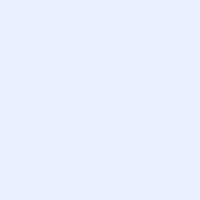 